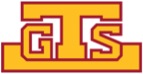 Pressmeddelande 2014-05-20Nu tar Göteborgsbaserade GTS nästa steg i erövringen av svenska maskinmarknaden
Nya generalagenturer för Mol, Novatech och SANY EuropeFörra året påbörjade GTS sin resa till att bli en av de ledande aktörerna på den svenska maskinmarknaden genom generalagenturen av SANYs tunga truckar och reachstackers. Nu är det dags för nästa steg. På Transport & Logistikmässan presenteras två nya generalagenturer: MOL terminaltraktorer och Novatech trailers och transportsystem.
– Vi har arbetat medvetet med att förbättra vårt erbjudande sedan 1,5 år tillbaka. Dels har det handlat om att utöka våra servicetjänster som nu bl.a. även omfattar air condition och alkolås, och dels har det handlat om att komplettera själva produkterbjudandet på maskinsidan. Med dessa två nya generalagenturer känner vi att vi nu har ett mer komplett och intressantare erbjudande till våra kunder på försäljnings- och uthyrningssidan, säger Antti Laakso, VD GTS.MOLs kraftfulla terminaltraktorer som tillverkas av ett familjeägt företag i Belgien har mycket gott rykte bl.a. för sin driftsäkerhet. Vi kommer att visa MOL YM 185/4x2.Novatechs olika typer av trailers och transportsystem är bra komplement till maskinparken. Produkterna designas i Danmark och är speciellt anpassade för den europeiska marknaden med de förhållanden vi har här.  - Vår satsning på SANYs maskiner förra året har visat sig vara en riktig satsning som generat stort intresse hos våra kunder, fortsätter Antti Laakso.
SANYs reachstackers och tunga truckar har en mycket hög utrustningsnivå redan i grundutförande med fokus lagt på säkerhet och förar komfort. På mässan kommer vi visa SANY SCP 160G som är en 16 tons truck.
Representanter för MOL, Novatech och SANY kommer finnas på plats i GTS monter nr B05:01 på Transport & Logistik med Truck.  För mer information, vänligen kontakta:Antti Laakso, Göteborgs Truckservice GTS ABTel. 031- 7272 45 44, mobil 0707-500 581
Epost: antti.laakso@gts-truck.se
Kontaktperson MOL: 	Marc Vandenberghe Phone: +32 51708682              	e-mail mvandenberghe@molcy.com
Kontaktperson Novatech: Poul Nordby Jensen Phone +45 20335209                     	 e-mail: pnj@novatech.dkKontaktperson SANY: 	Tigran Van der Linden Phone: +49 151 580 26 117 
 	                    	e-Mail: Tigran.VanderLinden@sanyeurope.comFaktaGöteborg Truckservice GTS AB som funnits i över 50 år arbetar med att analysera och optimera sina kunders maskiner och maskinparker. Det görs genom försäljning av nya och begagnade truckar och maskiner, uthyrning av maskiner till hamn & terminal samt industri & lager. Även verkstads- & servicetjänster erbjuds./www.gts-truck.seNovatech A/S är ett danskt försäljnings- och ingenjörsbolag som specialiserar sig på produkter för shipping industrin, tung industri, specialprodukter för transportsystem och rolltrailers. Produkterna tillverkas i egen regi i Polen. www.novatech.dkMOL CY är en belgisk tillverkare av tunga maskiner inom utrustning för hamnar, järnväg, specialtruckar, återvinning, samt trailers. Företaget är kända för sin aktiva produktutveckling vilket även inkluderar ekologiska maskiner med elmotorer. MOLS maskiner säljs över hela världen. www.molcy.comSANY Europe, som är en del av den internationella kinesiska koncernen SANY Group, grundades 2008 som ett viktigt led i koncernens ambition att bli en av världens ledande tillverkare av tunga maskiner. I Tyskland tillverkas reachstackers, tunga truckar och containerhanterare samt produkter för byggindustrin. www.sanyeurope.com 